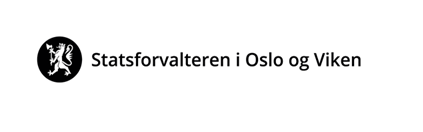 AKTIVITETSRAPPORT PR 31.12.2020TILSKUDD TIL AKTIVITETSTILTAK OG BESØKSVERTTILTAKSPAKKE SÅRBARE ELDRESendes til  sfovpost@statsforvalteren.no  innen 20.01.2021Navn kommune Navn kontaktpersonTildelt beløpBrukt pr 31.12.20Hvilke tiltak som er satt i gangVidere plan for 2021